Príloha č. 3	Definícia základných pojmov, servisných programov a poskytovaných služieb ku Zmluve o poskytovaní servisných služieb Service Level Agreement (SLA) č. SLA 021 Základné informácie o aplikácii Centrálny dátový archív1.1 Stručná charakteristika systému Centrálny dátový archívInformačný systém Centrálny dátový archív (IS CDA) je výstupom národného projektu Centrálny Dátový Archív (CDA), ktorý sa realizoval v rokoch 2012 – 2014 v rámci Operačného programu Informatizácia spoločnosti. IS CDA je komplexný integrovaný informačný systém na trvalú archiváciu a dlhodobú ochranu digitálnych a digitalizovaných kultúrnych objektov.CDA je postavený na výpočtovej technike, ktorá pozostáva z výkonných serverov, rýchlych diskových polí a veľkokapacitnej páskovej knižnice (Pozri A.1 Špecifikácia HW prvkov, B.1 Špecifikácia HW prvkov v Tabuľke č. 1). IS CDA je implementovaný ako integrovaný systém v prostredí štandardných operačných systémov, pozostávajúci z viacerých licencovaných komponentov systémového a aplikačného SW (Pozri A.2 Špecifikácia SW, B.2 Špecifikácia SW v Tabuľke č. 1). Kapacita dôveryhodného páskového archívu (Long Term Preservation – LTP) je 25 Petabyte. Nepretržitá a spoľahlivá prevádzka systému CDA sa zabezpečila vybudovaním dvoch rovnocenných, navzájom vzdialených a telekomunikačne prepojených výpočtových systémov a zdvojením kľúčových častí technických konfigurácií. Jedna konfigurácia (CDA-A) je v prevádzke v novovybudovanom výpočtovom stredisku Univerzitnej knižnice v Bratislave a druhá (CDA-B) v priestoroch výpočtového strediska Slovenskej národnej knižnice v Martine. Oba systémy musia byť priebežne monitorované a musia mať zabezpečené primerané služby podpory. Tieto dve aktívne a online prístupné dátové úložiská poskytujú komplexné služby na dlhodobú archiváciu digitalizovaných kultúrnych objektov.1.2 Geografická lokalizácia CDA – servisné miestaSlužby podpory – špecifikované miesta dodania predmetu zákazky:Konfigurácia CDA-A:	Bratislava – Univerzitná knižnica v Bratislave, Klariská 3-5, 811 03Konfigurácia CDA-B:	Martin – Slovenska národná knižnica, Nám. J. C. Hronského 1, 036 012 Podrobný opis predmetu zákazkyPredmetom zákazky je poskytovanie podporných služieb pre vybrané IKT technológie (HW a SW) informačného systému Centrálny Dátový Archív uvedené v Tabuľke č.1.Špecifikácia a rozsah požadovaných technických počítačových podporných služieb pre IKT IS CDA:Nepretržité monitorovanie a podpora funkčnosti HW komponentov CDADodávka a výmena spotrebného materiálu a náhradných dielov, vrátane likvidácie odpadu, garancia odstránenia poruchy zariadenia v stanovenom čase vrátane dopravy a parkovaniaPlný prístup k SW aj firmwarovým aktualizáciám od výrobcov, prístup k podporným službám výrobcovSpráva licencií a podpory softvérových komponentov tretích strán vrátane implementácie hotfixov, updatov a upgradov prevádzkovaných licenciíPoskytovanie služieb service desk (vzdialený dohľad) s dohodnutým časovým pokrytím podľa úrovne supportu v Tabuľke číslo 1.Technické počítačové podporné služby pre nepretržitú prevádzku systému CDAAnalýza chýb a návrh spôsobu ich odstránenia a odstránenie s dohodnutým časovým pokrytím (incident manažment);Profylaktické prehliadky HW komponentov v súlade s technickou dokumentáciou od výrobcu. Profylaktické aktivity týkajúce sa produkčného prostredia budú vykonané na mieste (on site) v priestoroch objednávateľa a v nevyhnutných prípadoch aj mimo pracovnej doby, prípadne vzdialeným prístupom. Profylaktické aktivity SW komponentov môžu byť vykonávané vzdialeným prístupom, v nevyhnutných prípadoch aj mimo pracovnej dobyZabezpečenie funkčnosti a kompatibility aplikácie so SW technológiami, ktoré sú nevyhnutné k jej prevádzkeZálohovanie a správa logov, kontrola a analýza logov, odporučenia na odstránenie chýb podľa prevádzkovej dokumentácie od výrobcovKontrola prevedenia zálohovania a obnovy SW podľa prevádzkovej dokumentácieSpráva a obnova licenciíUpgrade SW komponentov, realizácia relase procedúr SW. Analýza, príprava a realizácia upgradov aplikácie/databáz/middleware (vrátane spolupráce pri upgradoch infraštruktúry/OS)Špecifikácia a rozsah požadovaných softvérových podporných služieb pre IKT informačného systému CDAPoskytnutie rád pre efektívne používanie diela užívateľomSprostredkovanie prenosu vedomostí o administrácií produktu obslužnému personálu objednávateľa formou informácií o postupoch pri zmenách konfigurácieAsistencia a konzultácie pri zabezpečení bezporuchovej prevádzky produktuSledovanie aktuálnosti verzií softvérových produktov u objednávateľa s odporučením na ich aktualizáciuKonzultácie týkajúce sa otázok zo strany objednávateľa (otázky inštalácie, používania a konfigurácie spôsobilých produktov, dokumentácie, posúdenie diagnostických informácií)Prevádzkové požiadavkyPrevádzková úroveň podľa úrovne supportu v Tabuľke číslo 1Priebežná aktualizácia riešenia v zmysle odporúčaní výrobcov, „best practice“ procedúr a skúsenostíPriebežné dopĺňanie prevádzkových operačných manuálov na základe podnetov z prevádzkyRealizácia školiacich workshopov, analytických mítingov a status mítingov v zmysle priebežných požiadaviek tímu CDAKonzultačná podpora analýzy „bussiness error“ v potrebnom rozsahu vrátane komunikácie s externými partnermi CDAKomunikácia poskytovateľa s objednávateľom pri riešení úloh (zmenové požiadavky, prevádzkové problémy a pod.) pomocou Jira Software (alebo kompatibilného softwaru)Vytvorenie a správa konta pre všetky kontaktné osoby v SW, kde je možné zadávať požiadavky na poskytovateľa s rôznou prioritouNa požiadanie objednávateľa odovzdanie prístupov s plnými oprávneniami (root, prípadne iné názvy konta) pre všetok HW a SW uvedený v tejto zmluve (v zalepených obálkach) do rúk objednávateľaNa požiadanie objednávateľa zaslanie aktuálneho zoznamu HW, SW a licencií (v rozsahu podľa požiadaviek CDA)Podporované IKT CDA pozostávajú z nasledovných technických komponentov a licencií – Tabuľka číslo 1:Tabuľka číslo 1* A – Lokalita A – Bratislava, B – Lokalita B – MartinÚroveň 1 –	Rozsah supportu – 5x8 NBD (next business day), oprava onsite certifikovaným technikom, možnosť prístupu k upgradom SW/FW, prístup k online dokumentácií výrobcu. Rozsah supportu na tejto úrovni predstavuje hardwarovú a softwarovú podporu subdodávateľa, uvedeného v prílohe č. 1 tejto zmluvy, zahrňujúcu diagnostiku chybových logov/hlásení, ich riešenie a odstránenie chybového stavu a uvedenie zariadenia do bežnej prevádzky.Čas plnenia: odstránenie chybového stavu do 20 pracovných dníÚroveň 2 –	Rozsah supportu – 5x8 NBD (next business day), neobmedzený počet incidentov, možnosť prístupu k upgradom SW/FW, prístup k online dokumentácií výrobcu. Rozsah supportu na tejto úrovni predstavuje priebežné sledovanie chybových hlásení ohľadom ostatných  zariadení neuvedených v Úroveň 1 prostredníctvom e-mailovej adresy dodanej zhotoviteľom z monitorovacieho systému objednávateľa, analýza a riešenie týchto hlásení a náprava chybového stavu, sledovanie a zabezpečenie aktualizácií SW/FW. Čas plnenia: odstránenie chybového stavu do 5 pracovných dní ak nie je potrebná súčinnosť subdodávateľa, uvedeného v prílohe č. 1 tejto zmluvy. V prípade nutnosti využitia služieb subdodávateľa uvedeného v prílohe č. 1 tejto zmluvy, lehota plnenia sa predlžuje na 20 pracovných dní5x8 NBD znamená čas dostupnosti: 7,30 – 15,30 hod/pracovný deň pre všetky úrovne supportu.IS CDA: Framework – aplikáciaAplikácia Framework primárne zabezpečuje realizáciu vkladu informačných balíkov (SIP) do CDA a realizáciu výberu informačných balíkov (DIP) z CDA. Je to aplikačný komponent, ktorého základným prvkom je úloha. Typickým príkladom úlohy je vklad jedného informačného balíka (SIP) do archívu. Úloha je realizovaná ako postupnosť niekoľkých krokov na dosiahnutie stanoveného cieľa.IS CDA: Impex-online – aplikáciaAplikácia Impex-online zabezpečuje vstup/výstup dát do/zo systému CDA v online režime (vstupné dáta (SIP) sa preberajú, resp. výstupné dáta (DIP) sa ukladajú do online prístupného úložiska).IS CDA: Jimpex-jag/lto – aplikáciaAplikácia Jimpex-jag/lto obsluhuje magneticko-páskové jednotky (vstupné dáta (SIP) sú uložené na magnetických páskach, výstupné dáta (DIP) sa ukladajú na magnetické pásky).IS CDA: Modul PFI (web rozhranie)Modul PFI slúži na prezeranie žiadostí evidovaných v systéme. Ide o žiadosti o vklad / výber údajov do / z CDA. Používateľ je informovaný vo webovej aplikácii o aktuálnom stave spracovania žiadosti o vklad, resp. žiadosti o výber.IS CDA: Modul Správca NBNNSS (web rozhranie)Modul NBN:NSS ID slúži na generovanie unikátnych identifikátorov pre rôzne účely použitia v rámci CDA.IS CDA: Modul Logistika (web rozhranie)Modul Logistika umožňuje zabezpečiť prevádzku prepravy dátových médií s digitalizovaným obsahom medzi lokalitami CDA (CDA-A, CDA-B) a lokalitami vkladateľov obsahu, resp. žiadateľov o prístup k obsahu.IS CDA: Modul CDA-C (web rozhranie)Modul CDA-C slúži na správu príjmu a výdaja dátových médií z tretej – záložnej lokality systému CDA. V záložnej lokalite CDA-C je hlavným objektom dátový nosič – magnetická páska, ktorá obsahuje uložené informačné balíky pre archiváciu (AIP).IS CDA: Modul Katalóg (web rozhranie)Modul Katalóg je tvorený databázovým systémom a rozšírenou funkcionalitou operácií nad údajmi. Jeho prioritnou úlohou je uchovanie, indexovanie a spracovanie katalógových informácií o uložených informačných balíkoch v CDA.Modul Katalóg poskytuje nasledovné funkcionality:uloženie a spracovanie metadát informačných balíčkovindexovanie vybraných hodnôt pre efektívne spracovanie údajovvyhľadávanie formou zložených výrazovvyhľadávanie formou XPATH (v celej štruktúre METS)vyhľadávanie formou FULLTEXT (v celej štruktúre METS)zobrazenie metadát informačného balíkauloženie a spracovanie iných nepopisných metadátevidenciu relácie položky katalógu a fyzického umiestnenia údajovIS CDA: Modul Úlohy (web rozhranie)Modul Úlohy slúži na monitorovanie úloh evidovaných v systéme a na zobrazenie zoznamu auditovaných udalostí.IS CDA: Modul UM (web rozhranie)Modul Správa používateľov (User Management) slúži na evidenciu a prehľad používateľov, ich rolí, pracovných pozícií a organizácií, do ktorých patria.IS CDA: Modul Impex (web rozhranie)Modul Impex umožňuje správu magnetických pások v páskových knižniciach prostredníctvom web rozhrania..IS CDA: Modul Formátová databáza (web rozhranie)Formátová databáza je modul, ktorý podporuje správu formátov. Pre potreby LTP archívu je potrebné mať v CDA samostatnú entitu, ktorá eviduje všetky formáty súborov vyskytujúcich sa v archíve a umožňuje sledovať ich aktuálnosť a evidovať riziká súvisiace s ich zastarávaním. Formátová databáza plní práve túto úlohu, pričom je úzko integrovaná s medzinárodným registrom PRONOM, nie je však limitovaná iba na formáty, ktoré tento register podporuje.Univerzitná knižnica v Bratislave je vlastníkom aplikačného softvéru IS CDA v zmysle Licenčnej zmluvy na počítačový program https://www.crz.gov.sk/1667486/, ktorý je napísaný v programovacom jazyku Java a Perl.Aplikačná architektúraAplikačná architektúra je zobrazená na nasledovných obrázkoch (rozdelená do logických blokov):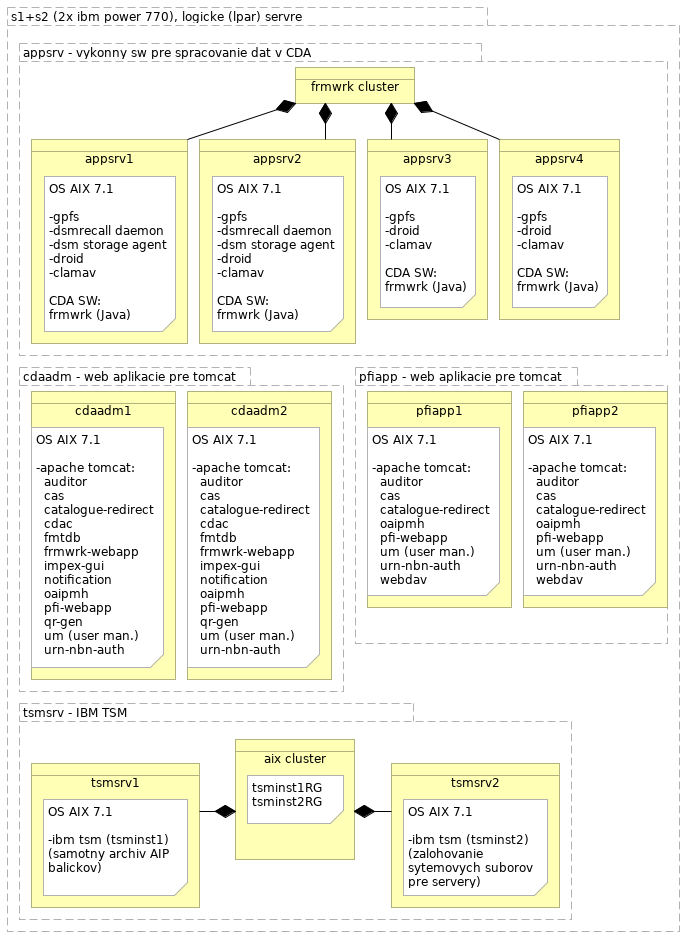 Výkonným modulom celého systému je cluster zložený so serverov appsrv1-4. Tieto servery sú virtuálky s OS AIX, bežiace na fyzických serveroch s1,2 (IBM Power 770 9117-MMC alebo 9117-MMD). Tu prebieha samotné spracovanie dát pri vklade alebo výbere. Proces vkladu / výberu pozostáva zo zhruba 40 krokov (rôzne kontroly, transformácia, zápis na páskové média, záznamy/logy,...). Pre každý informačný balíček sa vedie záznam o spracovaní v MySQL databáze (apisrv1,2 - HP DL360 Gen8 s OS RedHat).Servery tsmsrv1,2 sú virtuálky s OS AIX, kde bežia inštancie IBM TSM/Spectrum Protect. Prvý slúži na dlhodobé uchovávanie dát (samotný archív), druhý na zálohovanie systémových dát infraštruktúry.Cdaadm/Pfiapp tieto virtuálky (OS AIX) bežiace na s1,2 zabezpečujú beh tomcat web aplikácií.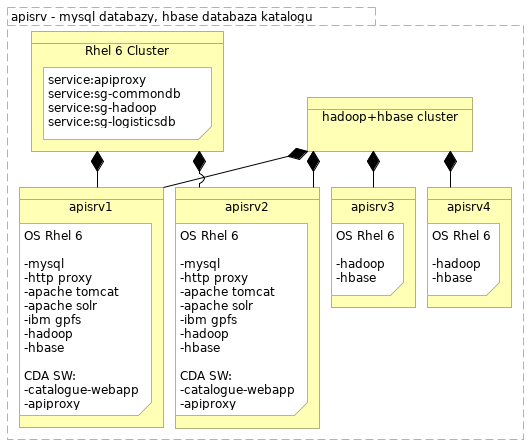 DB cluster je tvorený z fyzických serverov apisrv1-4 (HP DL360 Gen8). Tu je inštalovaná Hbase, Zookeper a Hadoop. Tieto databázy slúžia ako zdroj dát pre modul Katalóg.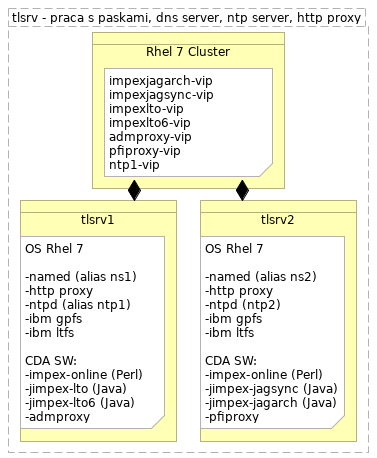 Fyzické servery tlsrv1,2 (HP DL380 Gen9) slúžia predovšetkým na komunikáciu s knižnicami tlio IBM TS3500 LTO5/6 a tlmain IBM TS3500 JAG. Ďalej tam bežia služby: DNS server, NTP server a HTTP proxy.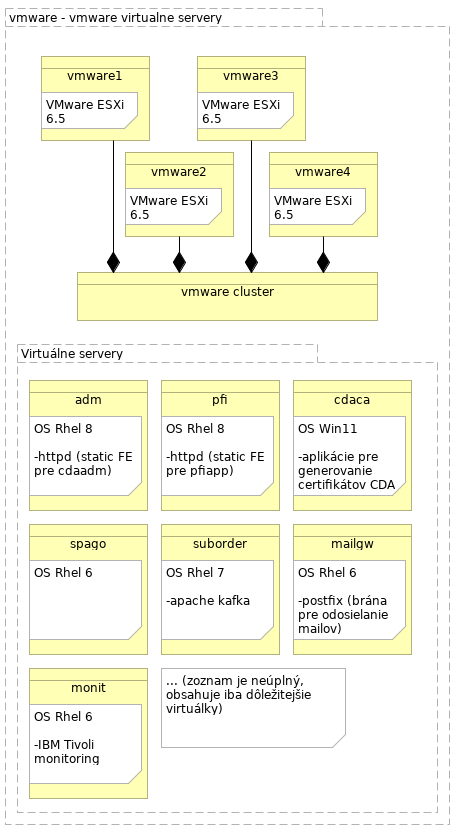 Vmware cluster zložený zo 4 serverov HP DL360 Gen8 hosťuje virtuálky, ktoré sa používajú na podporné služby (monitoring, front-end, reporty, mailgw, testovacie prostredie, …).Jednotlivé servery komunikujú väčšinou HTTP/JSON protokolom, prípadne HTTP/APJ protokolom. Pre lepšie pochopenie si prezrite obrázok Technickej architektúry: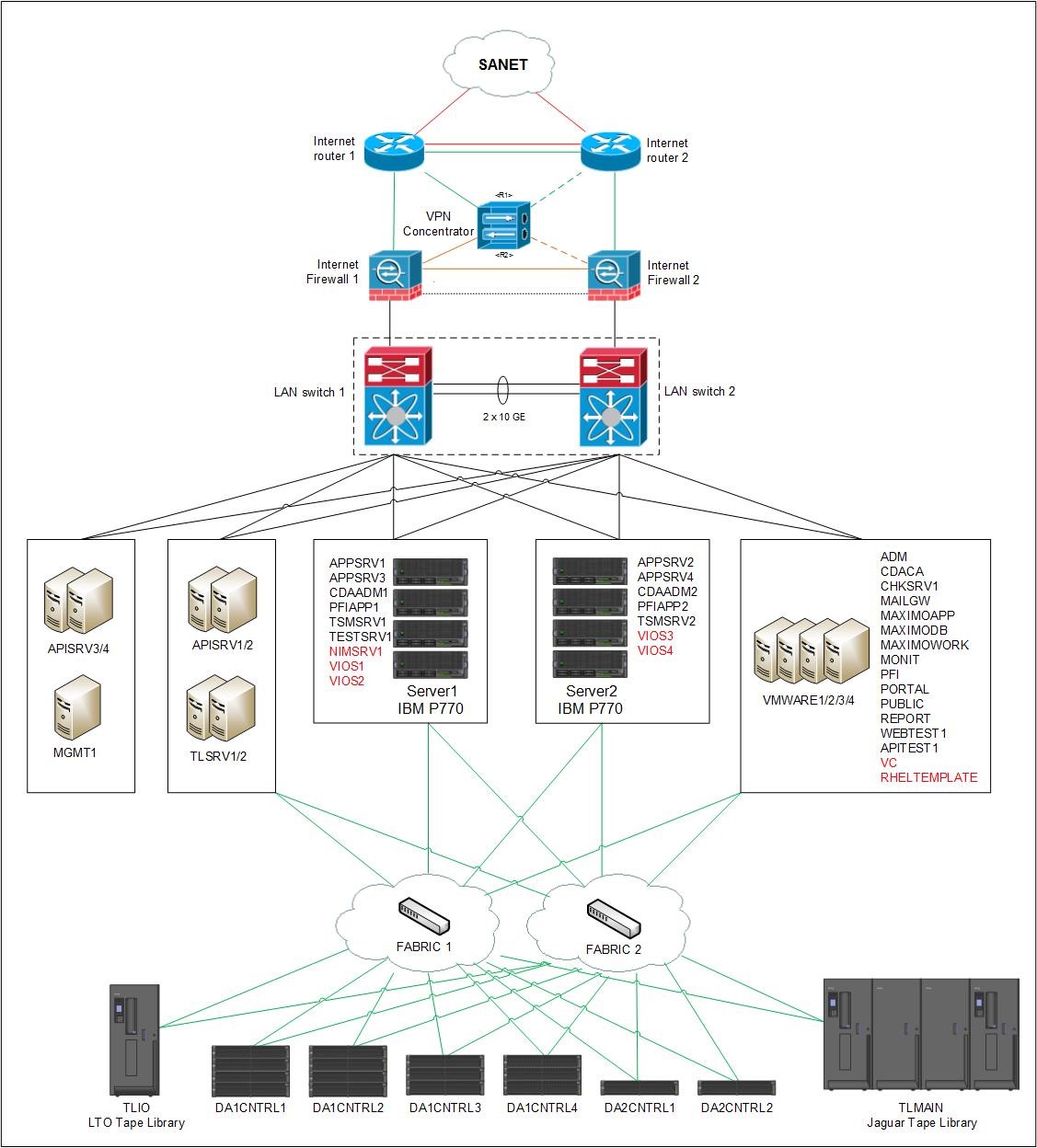 Typ zariadenia/softvéruSériové číslo   /   End of  supportPočet kusov/Licencií * SupportLOKALITA A – BratislavaA.1 Špecifikácia HW prvkovA.1.1 ServeryIBM POWER 770 - 9117 MMC061CE77   /   30.9.20191AÚroveň 13.30 GHz Proc, 0/16 core P7061CE77   /   30.9.20194AÚroveň 11-Core Proc. Act for #4984061CE77   /   30.9.201948AÚroveň 1Rack-mountedHardw.Mgmt.Console - HMC konzola0679C5C   /   30.9.20191AÚroveň 1IBM Rack-Mounted Flat Panel Console104422R   /   30.9.20191AÚroveň 1A.1.2 Páskové knižniceTS3500 Tape Library - L2378A4405   /   Zatiaľ nestanovený1AÚroveň 1IBM TS3500 Expansion Frame - D2378D3850, 78D3965   /   Zatiaľ nestanovený2AÚroveň 1IBM High Availability Frame - HA178F24391AÚroveň 1IBM TS3500 HD Frames for Enterprise Drives - S2478S1749, 78S1750, 78S1756, 78S1762, 78S1771, 78S1464   /   Zatiaľ nestanovený6AÚroveň 1TS1150 Tape Drive - E0878DBDD2, 78D8865, 78D8817   /   Zatiaľ nestanovený3AÚroveň 1A.2 Špecifikácia SWA.2.1 IBM SWIBM Spectrum Protect per 10 Processor Value Unit - PVU48AÚroveň 2IBM Spectrum Protect for Space Managment per 10 PVU48AÚroveň 2LOKALITA B – MartinB.1 Špecifikácia HW prvkovB.1.1 ServeryIBM POWER 770 - 9117 MMC061CE97   /   30.9.20191BÚroveň 13.30 GHZ PROC 0/16 CORE P7061CE97   /   30.9.20194BÚroveň 11 CORE ACTIVATION FOR EPMO061CE97    /   30.9.201948BÚroveň 1Rack-mounted Hardw.Mgmt.Console"108DFCC   /   30.9.20191BÚroveň 1IBM Rack-Mounted Flat Panel Console108727R   /   30.9.20191BÚroveň 1B.1.2 Páskové knižniceTS3500 Tape Library - L2378A4353   /   Zatiaľ nestanovený1BÚroveň 1IBM TS3500 Expansion Frame - D2378D3844, 78D3380   /   Zatiaľ nestanovený2BÚroveň 164 Additional I/O Slots -359278D33801BÚroveň 1IBM TS3500 HD Frames for Enterprise Drives - S2478S1500, 78S1752, 78S1753, 78S1755, 78S1757, 78S1769   /   Zatiaľ nestanovený6BÚroveň 1TS1150 Tape Drive - E0878DBDD9, 78D8832, 78D885B   /   Zatiaľ nestanovený3BÚroveň 1B.2 Špecifikácia SWB.2.1 IBM SWIBM Spectrum Protect per 10 Processor Value Unit - PVU48BÚroveň 2IBM Spectrum Protect for Space Managment per 10 PVU48BÚroveň 2